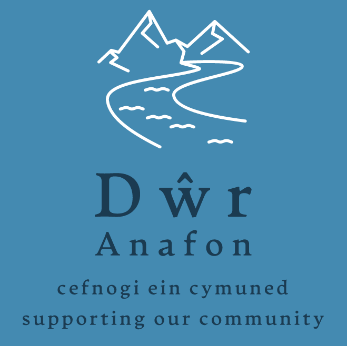 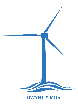 Cyfundrefn Gorfforedig Elusennol Dŵr Anafon Canllawiau Ymgeiswyr Dylid darllen y nodiadau hyn cyn cyflwyno ceisiadau i Ddŵr Anafon. Awgrymir hefyd y dylid cyfeirio at y nodiadau hyn yn ystod y broses o lunio’r cais.  Mae Mudiad Ymgofforedig Elusennol (CIO) Dŵr Anafon yn elusen a sefydlwyd i ddosbarthu elw o gynllun Ynni Anafon Energy Hydro er budd y gymuned. Mae Ynni Anafon Energy Hydro yn gynllun cynhyrchu trydan hydro yn Nyffryn Anafon uwchlaw Abergwyngregyn yn y Carneddau. http://www.anafonhydro.co.uk/ Bydd yr elusen yn cynnig grantiau o’r mathau a ganlyn: Grantiau brys o hyd at £500 i gynnig cymorth i unigolion a theuluoedd mewn sefyllfaoedd argyfyngus (Abergwyngregyn yn unig). Grantiau ar gyfer unigolion. Grantiau ar gyfer grwpiau cymunedol. Er mwyn bod yn llwyddiannus rhaid i’ch cais am grant gyflawni o leiaf un o nodau’r elusen: Atal neu liniaru tlodiHyrwyddo addysgHyrwyddo iechydHyrwyddo dinasyddiaeth neu ddatblygiad cymunedol Hyrwyddo’r celfyddydau, diwylliant, treftadaeth neu wyddoniaethHyrwyddo cyfranogaeth gyhoeddus mewn chwaraeon Hyrwyddo amddiffyn neu wella’r amgylchedd Gollyngdod y rhai fo mewn angen oherwydd ieuenctid, henaint, gwaeledd, anabledd, cynni ariannol neu unrhyw anfantais arallDarparu cyfleusterau neu drefnu gweithgareddau gyda’r nod o wella ansawdd bywyd o fewn y gymuned
Mae’r rhai sy’n gymwys i ymgeisio’n cynnwys: Unigolion sy’n byw o fewn plwyfi Abergwyngregyn a Llanfairfechan (gweler y map ar Dudalen 6).Grwpiau gwirfoddol a chymunedol sy’n gweithredu o fewn plwyfi Aberwyngregyn a Llanfairfechan (gweler y map ar Dudalen 6).Cynghorau Plwyf/Cymuned /  Cynghorau Tref.Mentrau cymdeithasol (gan gynnwys undebau credyd, cydweithfeydd, cwmnïau cymdeithasol, mentrau’n perthyn i gymunedau, cwmnïau er lles cymdeithasau ac ymddiriedolaethau datblygu) ar yr amod eu bod yn gweithredu ar sail nid-er-elw.Swyddfeydd lleol mudiadau cenedlaethol, ar yr amod bod ganddynt eu pwyllgor rheoli, dogfen reolaeth a chyfrif banc neu gymdeithas adeiladu eu hunain (yn enw’r mudiad) gyda lleiafswm o 2 lofnodwr eisoes yn eu lle cyn ymgeisio am grant.Ni fydd grantiau ar gael ar gyfer:Sefydliadau masnachol.Unrhyw waith a ystyrir i fod yn gyfrifoldeb statudol, megis gwasanaethau trafnidiaeth rhestredig, gwaith ar briffyrdd cyhoeddus a meysydd parcio cyhoeddus.Prosiectau sy’n cefnogi ymgyrch neu achos plaid wleidyddol neu a allai ddwyn gwarth ar y gronfa neu ei darparwr.Ariannu ôl-weithredol, h.y. prosiectau sydd eisoes wedi eu cwblhau, p’un ai ydynt wedi eu talu amdanynt ai peidio.Adeiladu cronfa wrth gefn neu warged, p’un ai oes modd ei ddosbarthu ai peidio.Hyfforddiant Addysg Uwch, ffioedd llety neu fenthyciadau myfyrwyr.Ariannu Argyfwng llai na £500Ar gyfer y rhai sy’n ceisio cymorth o lai na £500 ar gyfer gollyngdod  argyfwng mewn cyfyngder nid oes raid llenwi ffurflen gais (Trigolion Abergwyngregyn yn unig).Cysylltwch ag un o ymddiriedolwyr yr elusen a rhowch iddynt fanylion y sefyllfa ac unrhyw dystiolaeth sydd ar gael am yr angen.Bydd angen lleiafrif o 3 ymddiriedolwr i benderfynu a yw ariannu yn     addas.Telir arian drwy unrhyw fodd addas i berson enwebiedig.Grantiau ar gyfer unigolionLlenwch y ‘Ffurflen Gais ar gyfer Unigolion’ os gwelwch yn dda.Disgwylir i’r grantiau hyn fod ar gyfer unigolion sydd â phrosiectau nad oes angen ffurfio grwpiau er mwyn eu cwblháu. Ni fydd angen i ymgeiswyr gael cyfansoddiad ac ni fydd gofyn iddynt agor cyfrif banc er mwyn i’r cais fod yn llwyddiannus. Grantiau ar gyfer Grwpiau neu Brosiectau CymunedolLlenwch y ‘Ffurflen Gais ar gyfer Grwpiau’ os gwelwch yn ddaBydd gofyn i grwpiau sy’n gwneud cais gael cyfansoddiad (neu ddogfen reolaeth arall) a chyfrif banc neu gymdeithas adeiladu yn enw’r grŵp gyda lleiafswm o ddau lofnodwr eisoes yn eu lle cyn ymgeisio am grant.Ar gyfer prosiectau sylweddol, efallai y bydd hefyd angen cynllun busnes, yn ddibynnol ar y math o brosiect dan sylw.Ar gyfer y math yma o brosiectau, gall bod proses ymgeisio dwy-ran: y rhan gyntaf i drafod a yw’r prosiect yn addas i fynd ymhellach, a’r ail ran i gadarnháu cynllun y prosiect.Gellir ymgeisio ar gyfer cyllid ar gyfer rheolaeth cynllunio/adeiladu yn ystod y cais cychwynnol, gyda chyllid pellach yn cael ei ryddhau yn ôl yr angen er mwyn cwblháu’r prosiect.Cyfyngir gwaraiant I £10,000 y flwyddyn ar gyfer pob grŵp cymwys. Mae’r swm a roddir ar gyfer pob cais i’w benderfynu gan yr ymddiriedolwyr ac yn ddibynnol ar yr arian fydd ar gael.Adran 1: Amdanoch chi / eich sefydliad	Beth yw  eich enw /enw eich sefydliad?Rhowch eich cyfeiriad / gyfeiriad eich sefydliad neu gyswllt allweddol â chyfrifoldeb am y prosiect.Rhowch fanylion am y prif berson cyswllt sydd â chyfrifoldeb am y prosiect.*Beth yw eich rôl chi o fewn y grŵp? (e.e. Ysgrifennydd, Llywydd, Trysorydd a.y.y.b.)*Ydych chi’n rhan o sefydliad mwy / yn gysylltiedig âg elusen neu gorff rheoli cenedlaethol?*Pa fath o fudiad ydych chi? (e.e. Clwb/ cymdeithas wirfoddol, clwb/cymdeithas ieuenctid, elusen. cyngor tref/cymuned, grŵp amgylcheddol a.y.y.b.)*Rhowch fanylion am eich sefydliad / tîm prosiect**Nid oes ei angen ar gyfer cesiadau unigolion Adran 2: Am eich prosiect Dywedwch wrthym ni am eich prosiect. Beth rydych chi eisiau ei wneud? (ee. ‘prynu cyfarpar chwarae newydd; ‘adnewyddu adeilad gwag’). Dim ond trwy i chi fynegi’n glir beth hoffech ei wneud y caiff y panel fewnwelediad o’ch prosiect.Pwy sydd ar y tîm prosiect?*Pa wahanaeth a wneir gan y prosiect? (e.e. ‘galluogi sefydlu dosbarth mam a’i phlentyn newydd’; ‘galluogi ailagor adeilad gwag fel cwt y Sgowtiaid a’r Geidiaid’). Rhaid i chi uwcholeuo buddion y cynllun arfaethedig. Dim ond ar ôl hynny y gellir asesu eich cais yn nhermau gwerth am arian.                                                                                                                                                                                                                                                                                                                                                                                                     Ydych chi’n siŵr fod gwir angen eich prosiect ac fod ganddo gefnogaeth y gymuned? Oes gennych chi dystiolaeth i gefnogi eich barn? Gellid bod angen copi caled o’r dystiolaeth ac fe allai’r ymddiriedolwyr fod angen ei weld cyn cymeradwyo’r prosiect.Sut buasai’r ariannu’n eich helpu i gyrraedd eich nod? Ydi hi’n fwriad gennych i drosglwyddo rheolaeth o’r prosiect i gorff arall (e.e. ARC, Cyngor Cymuned, Cyngor Tref) ynteu i gadw rheolaeth ar y prosiect gydol ei oes?*Cofiwch fod yn realistig gyda’ch dyddiadau dechrau a diweddu. Mae materion megis cynllunio a gwaith adeileddol yn aml yn cymryd yn hwy na’r disgwyl.Croeso i chi ysgrifennu ar ffurf paragraffau, pwyntau bwled neu barhau ar ddarn papur ar wahan. Ceisiwch fod yn gryno a chadw at y prif bwyntiau.*Nid oes ei angen ar gyfer cesiadau unigolion Adran 3: Manylion AriannolMae ‘r adran hon yn ymwneud â chostau prosiectau.Ble bo hynny’n bosibl, disgwylir 3 amcangyfrif ar gyfer unrhyw eitem sy’n costio mwy na £5,000.Dylech restru pob eitem/elfen rydych yn ymgeisio am arian ar ei gyfer.Dylech gynnwys y gost net, yr elfen TAW a chyfanswm y gost. Nodwch yn glir a yw eich sefydliad y gallu hawlio ad-daliad TAW.*Os bwriedwch hawlio ad-daliad TAW dylech gynnwys cost net pob eitem yn unig.*Anogir ymgeiswyr i geisio dod o hyd i ffynonellau ariannu eraill ar gyfer eu prosiectau, ond nid yw hynny’n orfodol.Rhestrwch pob ariannwr /ddarpar ariannwr arall, p’un ai a gawsant eu cadarnhau ai peidio, a’r cyfanswm rydych yn ei geisio ganddynt hwy.Ar waelod yr adran yma nodwch faint o grant cymorth rydych yn ei geisio oddi wrth Ddŵr Anafon.*Nid oes ei angen ar gyfer cesiadau unigolion Yn dilyn cyfarfod yr ymddiriedolwyr i drafod y cais bydd y person cyswllt yn derbyn llythyr yn rhoi amlinelliad o benderfyniad yr ymddiriedolwyr a’r rhesymau dros y penderfynad hwnnw.                                                                                                                                                                                                                                                                                                                                                                                                                                                                                                                                                                                                                                                                                       Os yw’r cais yn llwyddiannus rhaid i’r person cyswllt gytuno i:Gyflwyno derbynebau ar gyfer pob gwariant.Gyflwyno adroddiadau yn ôl y gofyn (bydd rhain yn gymesur â maint a chymhlethdod eich prosiect).Ddefnyddio’r arian yn union fel a nodwyd yn eich cais onibai y derbyniwyd cytundeb blaenorol oddi wrth Dŵr Anafon.Caniatau i Dŵr Anafon i gyhoeddi’r rhodd o grant gan gynnwys y Cyfanswm (Ceisiadau Grŵp yn unig).Os yn addas, arddangos logo Dŵr Anafon ar y prosiect gorffenedig. Darperir hyn dan Ddŵr Anafon.Bydd Dŵr Anafon yn defnyddio’r wybodaeth a ddarperir gennych, gan gynnwys gwybodaeth bersonol, at bwrpas delio â’ch cais am grant yn unig. Cedwir data’n ddiogel am 7 mlynedd o ddyddiad derbyn y cais neu ddyddiad cwblháu’r prosiect, pa un bynnag fyddo ddiwethaf. Caiff wedyn ei ddinistrio’n ddiogel.Wnewch chi gadarnhau ar y ffurflen gais eich bod yn cytuno i Ddŵr Anafon gyhoeddi manylion eich mudiad, y cyfanswm a roddwyd a chrynodeb o’r hyn y bwriedir ei wneud â’r arian a roddwyd, ar ei wefan neu mewn newyddlenni lleol, pe bai’r cais yn llwyddiannus. Am gymorth neu gyngor pellach, neu i ddychwelyd eich Ffurflen Gais wedi ei chwblhau a dogfennau cefnogol, cysyllltwch â: Dŵr Anafon, Yr Hen Felin, Abergwyngregyn, Llanfairfechan, LL33 0LPneuinfo@dwranafon.co.ukGall y sefydliadau a ganlyn gynnig cymorth annibynnol gyda’ch cais: http://mantellgwynedd.com		ebost: ymholiadau@mantellgwynedd.comhttp://cvsc.org.uk			ebost: mail@cvsc.org.ukMap o'r Ardal Fuddiol